Рейтинг поставщиков услуг муниципального образования за III квартала 2015 год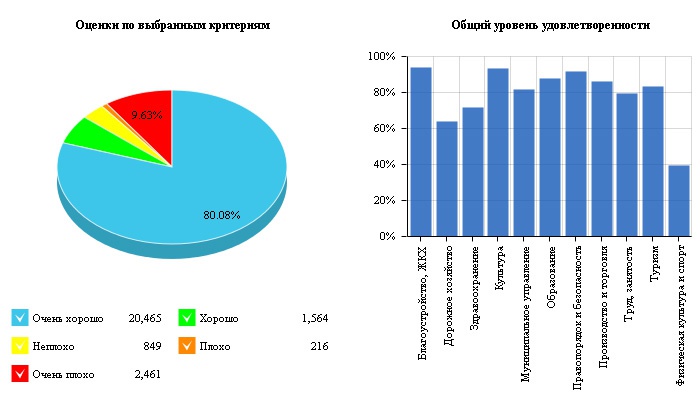 Администрация муниципального района "Алексеевский район и город Алексеевка"№ Поставщик Муниципальное образование Уровень удовлетворенности Количество оценок 1МДОУ центр развития ребенка – детский сад № 10 г. Алексеевки Алексеевский район100%62МОУ Подсередненская СОШ Алексеевского района Алексеевский район100%83МОУ Мухоудеровская СОШ Алексеевского района Алексеевский район100%84Администрация Кущинского сельского поселения Алексеевского района Алексеевский район100%25МДОУ Алейниковский детский сад Алексеевского района Алексеевский район100%4026МДОУ Иловский детский сад Алексеевского района Алексеевский район100%127МДОУ Афанасьевский детский сад Алексеевского района Алексеевский район100%128Администрация Красненского сельского поселения Алексеевского района Алексеевский район100%29МДОУ Варваровский детский сад общеразвивающего вида Алексеевского района Алексеевский район100%610МКУК «Советский культурный центр» Алексеевский район100%1211Администрация Варваровского сельского поселения Алексеевского района Алексеевский район100%412МДОУ «Детский сад комбинированного вида №9 г. Алексеевка» Алексеевский район100%1213Администрация Матреногезовского сельского поселения Алексеевского района Алексеевский район100%414ПЧ – 58 областное государственное казенное учреждение «Управление по делам гражданской обороны и чрезвычайным ситуациям Белгородской области» Алексеевский район100%415ПЧ – 35 областное государственное казенное учреждение «Управление по делам гражданской обороны и чрезвычайным ситуациям Белгородской области» Алексеевский район100%816МУП "Районная теплосетевая компания" Алексеевский район100%1217МОУ Алейниковская СОШ Алексеевского района Алексеевский район100%4018Администрация Иващенковского сельского поселения Алексеевского района Алексеевский район100%219МКУК «Жуковский культурный центр» Алексеевский район99.67%90620МДОУ детский сад комбинированного вида № 2 г. Алексеевки Белгородской области Алексеевский район99.24%39621МУП "Горводоканал" Алексеевский район99.15%877822МОУ Жуковская СОШ Алексеевского района Алексеевский район99.13%28823МКУ культуры "Алейниковский культурный центр" Алексеевский район99.07%43224МКУК «Гарбузовский культурный центр» Алексеевский район98.84%36625МДОУ Луценковский детский сад Алексеевского района Алексеевский район98.61%63026МОУ Луценковская СОШ Алексеевского района Алексеевский район98.44%1627Администрация городского поселения "Город Алексеевка" Алексеевский район98.44%4828МУП "Торговый Двор "Алексеевский" Алексеевский район98.03%11429МАУК «Алексеевский Дворец культуры «Солнечный» Алексеевский район97.72%38430МДОУ «Детский сад комбинированного вида №14 г. Алексеевка» Алексеевский район97.67%25831МКУК «Ильинский культурный центр» Алексеевский район97.57%14432МБУК «Алексеевский краеведческий музей» Алексеевский район97.32%16833МОУ ДОД дом детского творчества Алексеевского района и города Алексеевки Алексеевский район97.19%16034МБУК «Центральная библиотека г. Алексеевка Алексеевский район96.88%2435Администрация Ильинского сельского поселения Алексеевского района Алексеевский район96.55%5836Администрация Луценковского сельского поселения Алексеевского района Алексеевский район96.48%20637МАДОУ «Детский сад комбинированного вида №11 г. Алексеевка» Алексеевский район96.21%6638МДОУ детский сад №3 г. Алексеевки Алексеевский район95.83%639МДОУ детский сад комбинированного вида №12 г. Алексеевки Алексеевский район95.83%1240МУП "Дом быта" Алексеевский район95.83%7241Алексеевский ОВО ФГКУ УВО УМВД России по Белгородской области Алексеевский район95.65%27042МОУ СОШ №1 г. Алексеевки Алексеевский район95.31%1643МДОУ детский сад с. Станичное Алексеевского района Алексеевский район95.18%19244МОУ Афанасьевская СОШ Алексеевского района Алексеевский район95.09%93645МДОУ «Детский сад комбинированного вида №15 г. Алексеевка» Алексеевский район95.05%31846Администрация Алейниковского сельского поселения Алексеевского района Алексеевский район94.57%23047МКУК «Красненский культурный центр» Алексеевский район94.44%5448МБУК «Центральная библиотека Алексеевского района» Алексеевский район93.98%5449Администрация Репенского сельского поселения Алексеевского района Алексеевский район92.67%34850МУКП «Водолазно-спасательная станция» Алексеевский район92.5%23051МКУК «Глуховский культурный центр» Алексеевский район92.44%16252Администрация Афанасьевского сельского поселения Алексеевского района Алексеевский район90.96%13053МАДОУ «Детский сад комбинированного вида №17 г. Алексеевка» Алексеевский район90.83%3054МОУ Божковская ООШ Алексеевского района Алексеевский район90.63%855МОУ Белозоровская ООШ Алексеевского района Алексеевский район90.63%43256ГУ МЧС России Управление надзорной деятельности Отдел НД г. Алексеевка и Алексеевского района Алексеевский район90%2057МОУ Гарбузовская СОШ Алексеевского района Алексеевский район89.72%47258Администрация Глуховского сельского поселения Алексеевского района Алексеевский район89.47%63659МДОУ Матрено-Гезовский детский сад Алексеевского района Алексеевский район89.17%3060МОУ ДОД станция юных техников Алексеевского района и города Алексеевки Алексеевский район88.33%1561МДОУ детский сад комбинированного вида №13 г. Алексеевки Алексеевский район87.5%662МОУ ДОД детско-юношеская спортивная школа муниципального района «Алексеевский район и город Алексеевка» Алексеевский район87.5%3063МОУ Репенская СОШ Алексеевского района Алексеевский район87.5%864МБОУ ДО "Станция юных натуралистов" муниципального района "Алексеевский район и город Алексеевка" Алексеевский район87%2565МОУ Хрещатовская ООШ Алексеевского района Алексеевский район86.94%22466МБУК кинотеатр «Октябрь» Алексеевский район86.86%7867МОУ Иловская СОШ им. Героя России В. Бурцева Алексеевского района Алексеевский район85.94%1668МДОУ «Детский сад комбинированного вида №7 г. Алексеевка» Алексеевский район85.42%1269МДОУ Мухоудеровский детский сад Алексеевского района Алексеевский район85.31%36670МОУ Матреногезовская СОШ Алексеевского района Алексеевский район85.16%3271Администрация Иловского сельского поселения Алексеевского района Алексеевский район84.48%5872Алексеевский МЦТЭТ Белгородского филиала ОАО «Ростелеком» Алексеевский район84.38%4073МУП "Зеленхоз" Алексеевский район83.7%6974МУП "ДЭУ" Алексеевский район83.58%20475МУП "Алексеевская теплосетевая компания" Алексеевский район83.33%6676ПЧ – 16 ФГКУ (2 отряд ФПС по Белгородской области) Алексеевский район83.33%1277Лечебно-диагностический центр Алексеевский район82.74%4278Администрация Хрещатовского сельского поселения Алексеевского района Алексеевский район82.07%9279МКУК «Хрещатовский культурный центр» Алексеевский район81.61%17480ОКУ Алексеевский городской ЦЗН Алексеевский район81.22%18981Администрация Советского сельского поселения Алексеевского района Алексеевский район80.26%3882МО МВД России «Алексеевский» Алексеевский район78.65%4883Добровольная пожарная команда Алексеевского станичного казачьего общества (ДПК АСКО) Алексеевский район76.92%5284Администрация Хлевищенского сельского поселения Алексеевского района Алексеевский район76.03%14685ЗАО "Движение" Алексеевский район75.84%14986МОУ Глуховская СОШ Алексеевского района Алексеевский район75.78%6487МОУ СОШ №2 г. Алексеевки Алексеевский район75%1688МОУ Меняйловская ООШ Алексеевского района Алексеевский район75%889МОУ СОШ с углублённым изучением отдельных предметов №3 г. Алексеевки Алексеевский район75%890МКУК «Луценковский культурный центр» Алексеевский район75%691МДОУ «Детский сад комбинированного вида №8 г. Алексеевка» Алексеевский район75%692МАУ - детский оздоровительный лагерь «Солнышко» Алексеевского района Алексеевский район72.83%13893МУП "Алексеевская сервисно-сбытовая компания" Алексеевский район72.64%13894Алексеевское РОООО «Всероссийское добровольное пожарное общество» Алексеевский район70.63%4095Администрация Жуковского сельского поселения Алексеевского района Алексеевский район69.09%44496Алексеевская ЦРБ Алексеевский район68.75%24097Администрация Меняйловского сельского поселения Алексеевского района Алексеевский район68.75%898МОУ средняя Образовательная школа № 4 г. Алексеевки Белгородской области Алексеевский район66.63%47299Администрация Гарбузовского сельского поселения Алексеевского района Алексеевский район63.62%334100Администрация Алексеевского района Алексеевский район59.38%136101МДОУ Глуховский детский сад Алексеевского района Алексеевский район58.33%30102МОУ Щербаковская СОШ Алексеевского района Алексеевский район57.03%32103Администрация Мухоудеровского сельского поселения Алексеевского района Алексеевский район53.33%30104МОУ Красненская СОШ Алексеевского района Алексеевский район50%8105МУКП «Единое дежурно диспетчерская служба – 01 Алексеевского района» Алексеевский район48.5%50106МОУ СОШ №7 г. Алексеевки Алексеевский район40.63%8107Администрация Подсередненского сельского поселения Алексеевского района Алексеевский район37.5%12108МАУ "Спортивный парк "Алексеевский" Алексеевского района Алексеевский район23.65%1000